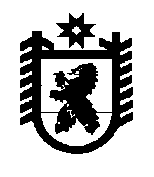 Российская ФедерацияРеспублика КарелияАДМИНИСТРАЦИЯБеломорского муниципального округаПОСТАНОВЛЕНИЕот 30 ноября 2023 г. № 2г. БеломорскОб утверждении Порядка привлечения остатков средств с казначейских счетов               на единый счет бюджета Беломорского муниципального округа Республики                 Карелия и возврата привлеченных средствВ соответствии со статьей 236.1 Бюджетного кодекса Российской Федерации администрация Беломорского муниципального округа, постановляет:1.	Утвердить прилагаемый Порядок привлечения остатков средств с казначейских счетов на единый счет бюджета Беломорского муниципального округа Республики Карелия и возврата привлеченных средств.2.	Опубликовать настоящее постановление в газете «Беломорская трибуна» и разместить на официальном сайте администрации муниципального образования «Беломорский муниципальный район» в информационно – телекоммуникационной сети Интернет.Исполняющий обязанности главы                                                                              А.А. Утина		Беломорского муниципального округа                                                                     Утвержденпостановлением администрацииБеломорского муниципального округаот 30.11.2023г. № 2Порядок привлечения остатков средств с казначейских счетов на единый счет бюджета Беломорского муниципального округа Республики Карелияи возврата привлеченных средств.1.	Порядок привлечения остатков средств с казначейских счетов на единый счет бюджета Беломорского муниципального округа Республики Карелия и возврата привлеченных средств (далее – Порядок) устанавливает:а)	порядок привлечения органом, осуществляющим казначейское обслуживание бюджета Беломорского муниципального округа Республики Карелия, (далее - уполномоченный орган) остатков средств на единый счет бюджета Беломорского муниципального округа Республики Карелия (далее – бюджет округа) за счет:средств на казначейском счете для осуществления и отражения операций с денежными средствами, поступающими во временное распоряжение получателей средств бюджета округа;средств на казначейском счете для осуществления и отражения операций с денежными средствами муниципальных бюджетных и автономных учреждений Беломорского муниципального округа Республики Карелия;средств на казначейском счете для осуществления и отражения операций с денежными средствами юридических лиц, не являющихся участниками бюджетного процесса, муниципальными бюджетными и автономными учреждениями;б)	порядок возврата уполномоченным органом средств с единого счета бюджета округа на казначейские счета, указанные в абзацах втором - четвертом подпункта «а» настоящего пункта (далее - казначейские счета), с которых они были ранее перечислены.2.	Уполномоченный орган в случае необходимости обеспечивает ежедневное привлечение остатков средств на казначейских счетах для осуществления и отражения операций с денежными средствами, поступающими во временное распоряжение получателей средств бюджета округа, казначейских счетах для осуществления и отражения операций с денежными средствами муниципальных бюджетных и автономных учреждений Беломорского муниципального округа Республики Карелия, казначейских счетах для осуществления и отражения операций с денежными средствами получателей средств из бюджета округа и казначейских счетах для осуществления и отражения операций с денежными средствами участников казначейского сопровождения (далее – казначейский счет), сложившихся после исполнения распоряжений о совершении казначейских платежей, представленных соответствующими прямыми участниками системы казначейских платежей в сроки, установленные правилами организации и функционирования системы казначейских платежей в соответствии со статьей 242.7 Бюджетного кодекса Российской Федерации.3.	Уполномоченный орган осуществляет учет средств в части сумм:а)	поступивших на единый счет бюджета округа с казначейских счетов;б)	перечисленных с единого счета бюджета округа на казначейские счета, с которых они были ранее привлечены.4.	Уполномоченный орган ежедневно по состоянию на 16 часов 00 минут местного времени (в дни, непосредственно предшествующие выходным или нерабочим праздничным дням, - по состоянию на 15 часов 00 минут местного времени) текущего рабочего дня проводит расчет суммы средств, подлежащей перечислению с казначейских счетов на единый счет бюджета округа, исходя из остатка средств, необходимых для совершения казначейских платежей, представленных соответствующими прямыми участниками системы казначейских платежей для осуществления выплат с указанного казначейского счета, не позднее рабочего дня, следующего за днем их представления.5.	Уполномоченный орган ежедневно по состоянию на 16 часов 00 минут местного времени (в дни, непосредственно предшествующие выходным или нерабочим праздничным дням, - по состоянию на 15 часов 00 минут местного времени) текущего рабочего дня проводит расчет суммы средств, подлежащей возврату с единого счета бюджета округа на казначейские счета, исходя из остатка средств на соответствующем казначейском счете, уменьшенного на сумму средств, необходимых для совершения казначейских платежей, представленных соответствующими прямыми участниками системы казначейских платежей для осуществления выплат с указанного казначейского счета, не позднее рабочего дня, следующего за днем их представления.6.	Уполномоченный орган осуществляет ежедневно не позднее 17 часов 00 минут местного времени (в дни, непосредственно предшествующие выходным и нерабочим дням, - до 16 часов 00 минут местного времени) текущего рабочего дня перечисление рассчитанного остатка средств с казначейских счетов на единый счет бюджета округа и не позднее 10 часов 00 минут местного времени за текущим рабочим днем осуществляет возврат средств с единого счета бюджета округа на казначейские счета.7.	Перечисление остатков средств с казначейских счетов на единый счет бюджета округа прекращается не позднее 3-го рабочего дня до завершения текущего финансового года.8.	Возврат привлеченных на единый счет бюджета округа средств на казначейские счета, с которых они ранее были привлечены, в том числе в целях проведения операций за счет привлеченных средств, осуществляется не позднее двух рабочих дней, следующих за днем приема к исполнению распоряжений (платежных документов) получателей указанных средств, а также при завершении текущего финансового года, но не позднее последнего рабочего дня текущего финансового года.9. Перечисление средств с единого счета бюджета округа на соответствующие казначейские счета осуществляется в пределах суммы, не превышающей разницы между объемом средств, поступивших с казначейского счета на единый счет бюджета округа, и объемом средств, перечисленных с единого счета бюджета округа на казначейский счет в течение текущего финансового года.